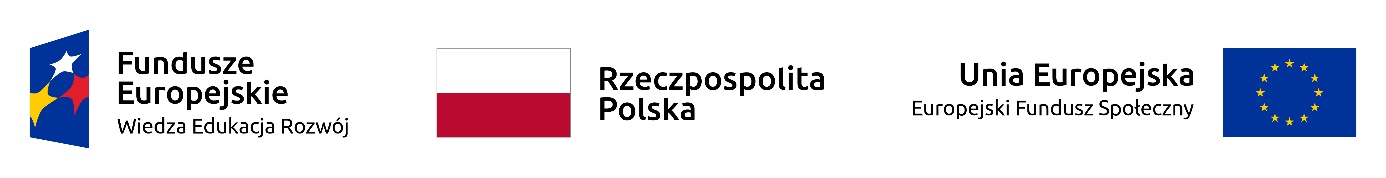 Uniwersytet im. Adama Mickiewicza w Poznaniuul. Wieniawskiego 1 61-712 PoznańZnak sprawy: ZP/83/B/21	Poznań, listopad 2021 r.Zamówienie w ramach projektu „Uczelnia otwarta dla wszystkich uczelnią na miarę XXI wieku”, POWR.03.05.00-00/A095/19-00, współfinansowanego ze środków Europejskiego Funduszu Społecznego w ramach Programu Operacyjnego Wiedza Edukacja RozwójPostępowanie o udzielenie zamówienia prowadzone jest na podstawie ustawy z dnia 11 września 2019 r. Prawo zamówień publicznych (Dz.U. poz. 2019 ze zm.), zwanej dalej ”ustawą Pzp”. Wartość szacunkowa zamówienia jest niższa od progów unijnych określonych na podstawie art. 3 ustawy Pzp.Nazwa oraz adres Zamawiającego Uniwersytet im. Adama Mickiewicza w Poznaniu ul. Wieniawskiego 1, 61-712 Poznań Tel.: 61 829 40 00 Adres poczty elektronicznej: dzpuam@amu.edu.plAdres strony internetowej prowadzonego postępowania oraz strony, na której udostępniane będą zmiany i wyjaśnienia treści SWZ oraz inne dokumenty zamówienia bezpośrednio związane z postępowaniem: http://zamowienia.amu.edu.pl/ogloszenia oraz https://e-ProPublico.pl/Tryb udzielenia zamówieniaPostępowanie o udzielenie zamówienia prowadzone jest w trybie podstawowym bez negocjacji, o którym mowa w art. 275 pkt 1) ustawy Pzp.Zamawiający nie przewiduje wyboru najkorzystniejszej oferty z możliwością prowadzenia negocjacji. informacje ogólne3.1.  Zamawiający na podstawie art. 95 ustawy Pzp wymaga zatrudnienia przez wykonawcę, podwykonawcę lub dalszego podwykonawcę na podstawie stosunku pracy osób wykonujących prace objęte przedmiotem zamówienia, zgodnie z projektowanymi postanowieniami umowy stanowiącymi załącznik do SWZ – dotyczy osób wykonujących: roboty budowlane, roboty w zakresie branż elektrycznej i sanitarnej, montaż dźwigu osobowego.Wymóg ten nie dotyczy czynności objętych przedmiotem niniejszego zamówienia należących do zakresu obowiązków osób pełniących funkcje: kierownika budowy oraz projektanta.W odniesieniu do osób wykonujących czynności polegające na wykonywaniu pracy w rozumieniu 22 § 1 Kodeksu pracy, o których mowa powyżej, na żądanie Zamawiającego na każdym etapie realizacji umowy Wykonawca winien udokumentować fakt zatrudnienia, poprzez przedłożenie przez Wykonawcę poświadczonej za zgodność z oryginałem kopii umów o pracę ww. osób, zawierającej w szczególności imię i nazwisko zatrudnionego, rodzaj wykonywanych czynności, okres zatrudnienia, pracodawcę (pozostałe dane osobowe dotyczące pracownika należy zaczernić) lub inne dokumenty zawierające w/w informacje potwierdzające zatrudnienie w/w osób. Zamawiający w każdym czasie może zażądać dodatkowych dokumentów lub wyjaśnień, jeżeli stwierdzi, że dokumenty przedstawione przez wykonawcę budzą wątpliwości co do ich autentyczności lub co do okoliczności które powinny potwierdzać. W takim przypadku wykonawca zobowiązany jest do przedstawienia dodatkowych dokumentów w terminie wyznaczonym przez Zmawiającego.Zamawiający jednocześnie informuje, że we wzorze umowy przewidział kary umowne za nie wywiązanie się z ww. obowiązku.3.2. Zamawiający nie przewiduje wymagań w zakresie zatrudnienia osób, o których mowa w art. 96 ust. 2 pkt 2 ustawy Pzp.3.3. Zamawiający nie zastrzega obowiązku osobistego wykonania przez Wykonawcę       kluczowych zadań zgodnie z art. 60 i art. 121 ustawy Pzp.3.4. Zamawiający nie zastrzega możliwości ubiegania się o udzielenie zamówienia wyłącznie przez wykonawców, o których mowa w art. 94 ustawy Pzp. 3.5. Zamawiający nie prowadzi postępowania w celu zawarcia umowy ramowej.3.6. Zamawiający nie przewiduje obowiązku odbycia przez Wykonawcę wizji lokalnej lub sprawdzenia przez Wykonawcę dokumentów niezbędnych do realizacji zamówienia.       Zamawiający dopuszcza zorganizowanie wizji dla Wykonawców. Udział w wizji nie jest obowiązkowy.         Termin wizji lokalnej można ustalać telefonicznie z:          Inspektorem nadzoru Sebastianem Czekalskim, tel. 061 829 40 44.3.7.   Zamawiający nie przewiduje udzielenia zaliczek na poczet wykonania zamówienia.3.8.   Zamawiający nie wymaga złożenia ofert w postaci katalogów elektronicznych.3.9.   Zamawiający nie dopuszcza składania ofert wariantowych.3.10. Zamawiający nie przewiduje rozliczenia w walutach obcych.3.11. Zamawiający nie przewiduje zwrotu kosztów udziału w postępowaniu.3.12. Zamawiający nie przewiduje odwróconej kolejności oceny, zgodnie z art. 139 ustawy Pzp.3.13. Do spraw nieuregulowanych w niniejszej SWZ mają zastosowanie przepisy ustawy z dnia 11 września 2019 roku Prawo zamówień publicznych (Dz.U. poz. 2019 ze zm.).Opis przedmiotu zamówienia4.1. Przedmiotem zamówienia są roboty budowlane dla jednostek organizacyjnych Uniwersytetu im. Adama Mickiewicza w Poznaniu. Zamówienie zostało podzielone na 4 części.       Zamawiający dopuszcza składanie ofert częściowych, gdzie część stanowi: 4.2.  Części nie mogą być dzielone przez Wykonawców, oferty nie zawierające pełnego zakresu przedmiotu zamówienia określonego w zadaniu częściowym zostaną odrzucone. Wykonawca może złożyć ofertę w odniesieniu do wszystkich części zamówienia.Informacja o przewidywanych zamówieniach, o których mowa w art. 214 ust. 1 pkt 7 i 8 USTAWY PZP.Zamawiający nie przewiduje udzielenia zamówień, o których mowa w art. 214 ust. 1 pkt 7 i 8 ustawy Pzp.Termin wykonania zamówieniaZamówienie musi zostać zrealizowane w terminie: do 5 miesięcy od dnia zawarcia umowy.Informacja o warunkach udziału w postępowaniu7.1. O udzielenie zamówienia mogą ubiegać się Wykonawcy, którzy nie podlegają wykluczeniu oraz spełniają warunki udziału w postępowaniu i wymagania określone w niniejszej SWZ.7.2. Zamawiający, na podstawie art. 112 ustawy Pzp określa następujące warunki udziału w postępowaniu:Podstawy wykluczenia wykonawcy Z POSTĘPOWANIA8.1.  Zamawiający wykluczy z postępowania o udzielenie zamówienia Wykonawcę, wobec którego zachodzą podstawy wykluczenia, o których mowa w art. 108 ust 1 ustawy Pzp.8.2.   Wykluczenie Wykonawcy nastąpi w przypadkach, o których mowa w art. 111 ustawy Pzp.8.3. Wykonawca nie podlega wykluczeniu w okolicznościach określonych w art. 108 ust. 1 pkt 1, 2, 5 i 6, jeżeli udowodni Zamawiającemu, że spełnił łącznie przesłanki określone w art. 110 ust. 2 ustawy Pzp.8.4. Zamawiający oceni, czy podjęte przez Wykonawcę czynności są wystarczające do wykazania jego rzetelności, uwzględniając wagę i szczególne okoliczności czynu Wykonawcy, a jeżeli uzna, że nie są wystarczające, wykluczy Wykonawcę.8.5. Zamawiający może wykluczyć Wykonawcę na każdym etapie postępowania. Zamawiający odrzuca ofertę, jeżeli została złożona przez wykonawcę podlegającego wykluczeniu z postępowania.8.6. Zamawiający nie przewiduje wykluczenia wykonawcy na podstawie art. 109 ustawy Pzp.wykaz DOKUMENTÓW SKŁADANYCH WRAZ Z OFERTĄ ORAZ WYKAZ  podmiotowych środków dowodowych SKŁADANYCH NA WEZWANIE9.1. Wykonawca wraz z ofertą zobowiązany jest złożyć:9.2. Zamawiający przed wyborem najkorzystniejszej oferty wezwie Wykonawcę, którego oferta została najwyżej oceniona, do złożenia w wyznaczonym terminie, nie krótszym niż 5 dni, aktualnych na dzień złożenia, następujących podmiotowych środków dowodowych: Forma dokumentów:a) Ofertę wraz z załącznikami, oświadczenia i dokumenty należy złożyć pod rygorem nieważności w postaci elektronicznej opatrzonej kwalifikowanym podpisem elektronicznym lub podpisem zaufanym (należy przez to rozumieć podpis, o którym mowa art. 3 pkt 14a ustawy z 17 lutego 2005 r. o informatyzacji działalności podmiotów realizujących zadania publiczne (t.j Dz.U.2020 poz. 346) lub podpisem osobistym (należy przez to rozumieć podpis, o którym mowa w art. z art. 2 ust. 1 pkt 9 ustawy z 6 sierpnia 2010 r. o dowodach osobistych (t.j Dz.U.2020 poz. 332).b) Sposób sporządzenia dokumentów elektronicznych, oświadczeń lub elektronicznych kopii dokumentów lub oświadczeń musi być zgody z wymaganiami określonymi w rozporządzeniu Prezesa Rady Ministrów z dnia 30 grudnia 2020 r. w sprawie sposobu sporządzania i przekazywania informacji oraz wymagań technicznych dla dokumentów elektronicznych oraz środków komunikacji elektronicznej w postępowaniu o udzielenie zamówienia publicznego lub konkursie (Dz.U. 2021 poz. 2452) oraz rozporządzeniu Ministra Rozwoju, Pracy i Technologii z dnia 23 grudnia 2020r. w sprawie podmiotowych środków dowodowych oraz innych dokumentów lub oświadczeń, jakich może żądać zamawiający od Wykonawcy (Dz. U. 2020 poz. 2415). 9.3. W sprawach nieuregulowanych postanowieniami niniejszego rozdziału, zastosowanie znajdą przepisy Rozporządzenia Ministra Rozwoju, Pracy i Technologii z 23.12.2020 w sprawie podmiotowych środków dowodowych oraz innych dokumentów lub oświadczeń, jakich może żądać zamawiający od wykonawcy.9.4. Jeżeli jest to niezbędne do zapewnienia odpowiedniego przebiegu postępowania o udzielenie zamówienia, Zamawiający może na każdym etapie postępowania, wezwać Wykonawców do złożenia wszystkich lub niektórych podmiotowych środków dowodowych, aktualnych na dzień ich złożenia.9.5.  Jeżeli zajdą uzasadnione podstawy do uznania, że złożone uprzednio podmiotowe środki dowodowe nie są już aktualne, Zamawiający może w każdym czasie wezwać Wykonawcę do złożenia wszystkich lub niektórych podmiotowych środków dowodowych, aktualnych na dzień ich złożenia.9.6.  Wykonawca nie jest obowiązany do złożenia oświadczeń lub dokumentów potwierdzających spełnianie warunków udziału w postępowaniu oraz brak postaw do wykluczenia, jeżeli zamawiający posiada oświadczenia lub dokumenty dotyczące tego wykonawcy lub może je uzyskać za pomocą bezpłatnych i ogólnodostępnych baz danych, w szczególności rejestrów publicznych, o ile wykonawca wskaże dane umożliwiające dostęp do tych dokumentów, zgodnie z § 13 ust. 2 Rozporządzenia Ministra Rozwoju, Pracy i Technologii z 23.12.2020 w sprawie podmiotowych środków dowodowych oraz innych dokumentów lub oświadczeń, jakich może żądać zamawiający od wykonawcy.  9.7.   Wykonawca nie jest zobowiązany do złożenia podmiotowych środków dowodowych, które Zamawiający posiada, jeżeli Wykonawca wskaże te środki oraz potwierdzi ich prawidłowość i aktualność.9.8.   Dokumenty sporządzone w języku obcym są składane wraz z tłumaczeniem na język polski. 9.9.   Jeżeli wykonawca nie złożył oświadczenia, o którym mowa w art. 125 ust. 1, podmiotowych środków dowodowych, innych dokumentów lub oświadczeń składanych w postępowaniu lub są one niekompletne lub zawierają błędy, zamawiający wzywa wykonawcę odpowiednio do ich złożenia, poprawienia lub uzupełnienia w wyznaczonym terminie, chyba że:1) wniosek o dopuszczenie do udziału w postępowaniu albo oferta wykonawcy podlegają odrzuceniu bez względu na ich złożenie, uzupełnienie lub poprawienie lub
2) zachodzą przesłanki unieważnienia postępowania.9.10.   Zamawiający może żądać od wykonawców wyjaśnień dotyczących treści oświadczenia, o którym mowa w art. 125 ust. 1, lub złożonych podmiotowych środków dowodowych lub innych dokumentów lub oświadczeń składanych w postępowaniu.9.11.  Jeżeli złożone przez wykonawcę oświadczenie, o którym mowa w art. 125 ust. 1, lub podmiotowe środki dowodowe budzą wątpliwości zamawiającego, może on zwrócić się bezpośrednio do podmiotu, który jest w posiadaniu informacji lub dokumentów istotnych w tym zakresie dla oceny spełniania przez wykonawcę warunków udziału w postępowaniu, kryteriów selekcji lub braku podstaw wykluczenia, o przedstawienie takich informacji lub dokumentów.9.12.    Zamawiający może żądać od wykonawców wyjaśnień dotyczących treści przedmiotowych środków dowodowych na podstawie art. 107 ust. 4 ustawy Pzp.INFORMACJA DLA WYKONAWCÓW zamierzających powierzyć wykonanie części zamówienia podwykonawcom ORAZ DLA WYKONAWCÓW POLEGAJĄCYCH NA ZASOBACH podmiotów trzecich.10.1. Wykonawca może powierzyć wykonanie części zamówienia Podwykonawcom. 10.2. Zamawiający wymaga, aby Wykonawca wskazał w ofercie części zamówienia, których wykonanie zamierza powierzyć podwykonawcom oraz podania nazw ewentualnych podwykonawców jeżeli są już znani. 10.3. W przypadku zamówień na roboty budowlane, które mają być wykonane w miejscu podlegającym bezpośredniemu nadzorowi zamawiającego, zamawiający żąda, aby przed przystąpieniem do wykonania zamówienia wykonawca podał nazwy, dane kontaktowe oraz przedstawicieli, podwykonawców zaangażowanych w takie roboty budowlane, jeżeli są już znani. Wykonawca zawiadamia zamawiającego o wszelkich zmianach w odniesieniu do informacji, o których mowa w zdaniu pierwszym, w trakcie realizacji zamówienia, a także przekazuje wymagane informacje na temat nowych podwykonawców, którym w późniejszym okresie zamierza powierzyć realizację robót budowlanych lub usług.10.4. Jeżeli zmiana albo rezygnacja z podwykonawcy dotyczy podmiotu, na którego zasoby wykonawca powoływał się, na zasadach określonych w art. 118 ust. 1, w celu wykazania spełniania warunków udziału w postępowaniu, wykonawca jest obowiązany wykazać zamawiającemu, że proponowany inny podwykonawca lub wykonawca samodzielnie spełnia je w stopniu nie mniejszym niż podwykonawca, na którego zasoby wykonawca powoływał się w trakcie postępowania o udzielenie zamówienia. Przepis art. 122 ustawy pzp stosuje się odpowiednio.10.5. Zgodnie z art. 462 ust. 5 Zamawiający nie zamierza badać czy nie zachodzą wobec podwykonawcy niebędącego podmiotem udostępniającym zasoby podstawy wykluczenia, o których mowa w art. 108 i art. 109 ustawy Pzp.10.6.  Poleganie na zasobach podmiotów trzecich:Wykonawca może w celu potwierdzenia spełniania warunków udziału w 
postępowaniu, w stosownych sytuacjach oraz w odniesieniu do konkretnego zamówienia, lub jego części, polegać na zdolnościach technicznych lub zawodowych lub 
sytuacji finansowej lub ekonomicznej innych podmiotów udostępniających zasoby, niezależnie od charakteru prawnego łączących go z nim stosunków prawnych na zasadach określonych w art. 118-123 ustawy Pzp. Wykonawca, który polega na zdolnościach lub sytuacji podmiotów udostępniających zasoby, składa, wraz z wnioskiem o dopuszczenie do udziału w postępowaniu albo odpowiednio wraz z ofertą, zobowiązanie podmiotu udostępniającego zasoby do oddania mu do dyspozycji niezbędnych zasobów na potrzeby realizacji danego zamówienia lub inny podmiotowy środek dowodowy potwierdzający, że wykonawca realizując zamówienie, będzie dysponował niezbędnymi zasobami tych podmiotów.W odniesieniu do warunków dotyczących wykształcenia, kwalifikacji zawodowych lub 
doświadczenia, wykonawcy mogą polegać na zdolnościach innych podmiotów, jeśli 
podmioty te wykonają roboty budowlane lub usługi, do realizacji których te zdolności 
są wymagane. Zobowiązanie podmiotu udostępniającego zasoby, potwierdzać musi, że stosunek łączący wykonawcę z podmiotami udostępniającymi zasoby gwarantuje rzeczywisty dostęp do tych zasobów oraz określa w szczególności:1) zakres dostępnych wykonawcy zasobów podmiotu udostępniającego zasoby;2) sposób i okres udostępnienia wykonawcy i wykorzystania przez niego zasobów podmiotu udostępniającego te zasoby przy wykonywaniu zamówienia;3) czy i w jakim zakresie podmiot udostępniający zasoby, na zdolnościach którego wykonawca polega w odniesieniu do warunków udziału w postępowaniu dotyczących wykształcenia, kwalifikacji zawodowych lub doświadczenia, zrealizuje roboty budowlane lub usługi, których wskazane zdolności dotyczą.Zamawiający ocenia, czy udostępniane wykonawcy przez podmioty udostępniające zasoby zdolności techniczne lub zawodowe lub ich sytuacja finansowa lub ekonomiczna, pozwalają na wykazanie przez wykonawcę spełniania warunków udziału w postępowaniu, o których mowa w art. 112 ust. 2 pkt 3 i 4, a także bada, czy nie zachodzą wobec tego podmiotu podstawy wykluczenia, które zostały przewidziane względem wykonawcy.Podmiot, który zobowiązał się do udostępnienia zasobów, odpowiada solidarnie z wykonawcą, który polega na jego sytuacji finansowej lub ekonomicznej, za szkodę poniesioną przez zamawiającego powstałą wskutek nieudostępnienia tych zasobów, chyba że za nieudostępnienie zasobów podmiot ten nie ponosi winy.Wykonawca, który powołuje się na zasoby innych podmiotów, w celu wykazania braku 
istnienia wobec nich podstaw wykluczenia oraz spełniania, w zakresie, w jakim 
powołuje się na ich zasoby, warunków udziału w postępowaniu składa oświadczenie  
dotyczący tych podmiotów – załącznik nr 3 do SWZ. Jeżeli zdolności techniczne lub zawodowe, sytuacja ekonomiczna lub finansowa podmiotu udostępniającego zasoby nie potwierdzają spełniania przez wykonawcę warunków udziału w postępowaniu lub zachodzą wobec tego podmiotu podstawy wykluczenia, zamawiający żąda, aby wykonawca w terminie określonym przez zamawiającego zastąpił ten podmiot innym podmiotem lub podmiotami albo wykazał, że samodzielnie spełnia warunki udziału w postępowaniu.Wykonawca nie może, po upływie terminu składania ofert, powoływać się na zdolności lub sytuację podmiotów udostępniających zasoby, jeżeli na etapie składania wniosków o dopuszczenie do udziału w postępowaniu albo ofert nie polegał on w danym zakresie na zdolnościach lub sytuacji podmiotów udostępniających zasoby.Informacja dla wykonawców wspólnie ubiegających się o udzielenie zamówienia11.1. Wykonawcy mogą wspólnie ubiegać się o udzielenie zamówienia. W takim przypadku Wykonawcy zobowiązani są do ustanowienia pełnomocnika do reprezentowania ich w postępowaniu o udzielenie zamówienia albo do reprezentowania w postępowaniu i zawarcia umowy w sprawie zamówienia publicznego.11.2. Pełnomocnictwo należy dołączyć do oferty i powinno ono zawierać w szczególności wskazanie:postępowania o udzielenie zamówienie publicznego, którego dotyczy;wszystkich Wykonawców ubiegających się wspólnie o udzielenie zamówienia;ustanowionego pełnomocnika oraz zakresu jego  umocowania.11.3. W przypadku wspólnego ubiegania się o zamówienie przez Wykonawców, oświadczenie o niepodleganiu wykluczeniu oraz spełnianiu warunków udziału w postępowaniu – załącznik nr 2 do SWZ, składa każdy z Wykonawców wspólnie ubiegających się o zamówienie. Oświadczenia te potwierdzają brak podstaw wykluczenia oraz spełnianie warunków udziału w postępowaniu w zakresie, w jakim każdy z Wykonawców wykazuje spełnianie warunków udziału w postępowaniu, jeżeli w postępowaniu są wymagane.11.4.   W przypadku Wykonawców wspólnie ubiegających się o udzielenie zamówienia wymaga się, aby przynajmniej jeden spełniał warunki określone w rozdz. 7 pkt. 7.2 tj. wszystkie warunki muszą być spełnione, ale niekoniecznie przez każdego z Wykonawców. Ocena spełniania warunków udziału w postępowaniu dla Wykonawców wspólnie ubiegających się o udzielenie zamówienia będzie dla nich dokonywana łącznie. Żaden z Wykonawców nie może podlegać wykluczeniu z udziału w postępowaniu. 11.5. Wykonawcy wspólnie ubiegający się o udzielenie zamówienia składają wraz z ofertą oświadczenie, o którym mowa w art. 117 ust. 4 ustawy Pzp – załącznik nr 6 do SWZ, z którego wynika, które roboty budowlane wykonają poszczególni wykonawcy.Informacje o sposobie porozumiewania się zamawiającego z WykonawcamiKomunikacja między Zamawiającym a Wykonawcami, w tym wszelkie oświadczenia, wnioski, zawiadomienia oraz informacje, przekazywane są w formie elektronicznej:a) za pośrednictwem Platformy https://e-propublico.pl. Za datę wpływu oświadczeń, wniosków, zawiadomień oraz informacji przyjmuje się datę ich zamieszczenia na Platformie. b) zawiadomienia, oświadczenia, wnioski oraz informacje przekazywane przez Wykonawcę pocztą elektroniczną winny być kierowane na adres: akorcz@amu.edu.plKorzystanie z Platformy przez Wykonawcę jest bezpłatne.Na Platformie postępowanie prowadzone jest pod nazwą: ”Wykonanie projektu wraz z wykonaniem platformy dla osób z niepełnosprawnościami w Budynku Uniwersytetu Collegium Geologicum przy ul. B. Krygowskiego 12 w Poznaniu” – znak sprawy: ZP/83/B/21.Wykonawca przystępując do postępowania o udzielenie zamówienia publicznego, akceptuje warunki korzystania z Platformy określone w Regulaminie zamieszczonym na stronie internetowej https://e-propublico.pl oraz uznaje go za wiążący.Wykonawca zamierzający wziąć udział w postępowaniu musi posiadać konto na Platformie.Do złożenia oferty konieczne jest posiadanie przez osobę upoważnioną do reprezentowania Wykonawcy ważnego kwalifikowanego podpisu elektronicznego, podpisu zaufanego lub podpisu osobistego.Ilekroć w niniejszej SWZ jest mowa o:podpisie zaufanym – należy przez to rozumieć podpis, o którym mowa art. 3 pkt 14a ustawy z 17 lutego 2005 r. o informatyzacji działalności podmiotów realizujących zadania publiczne (t.j Dz.U.2020 poz. 346);podpisie osobistym – należy przez to rozumieć podpis, o którym mowa w art. z art. 2 ust. 1 pkt 9 ustawy z 6 sierpnia 2010 r. o dowodach osobistych (t.j Dz.U.2020 poz. 332).Zalecenia Zamawiającego odnośnie kwalifikowanego podpisu elektronicznego:dokumenty sporządzone i przesyłane w formacie .pdf zaleca się podpisywać kwalifikowanym podpisem elektronicznym w formacie PAdES;dokumenty sporządzone i przesyłane w formacie innym niż .pdf (np.: .doc, .docx, .xlsx, .xml) zaleca się podpisywać kwalifikowanym podpisem elektronicznym w formacie XAdES;do składania kwalifikowanego podpisu elektronicznego zaleca się stosowanie algorytmu SHA-2 (lub wyższego).Zamawiający określa następujące wymagania sprzętowo – aplikacyjne pozwalające na korzystanie z Platformy:stały dostęp do sieci Internet;posiadanie dowolnej i aktywnej skrzynki poczty elektronicznej (e-mail),komputer z zainstalowanym systemem operacyjnym Windows 7 (lub nowszym) albo Linux,zainstalowana dowolna przeglądarka internetowa - Platforma współpracuje z najnowszymi, stabilnymi wersjami wszystkich głównych przeglądarek internetowych (Internet Explorer 10+, Microsoft Edge, Mozilla Firefox, Google Chrome, Opera),włączona obsługa JavaScript oraz Cookies.Zamawiający dopuszcza następujący format przesyłanych danych: pliki o wielkości do 20 MB w formatach: .pdf, .doc, .docx., .xlsx, .xml.Zamawiający określa następujące informacje na temat kodowania i czasu odbioru danych:załączony i przesłany przez Wykonawcę za pomocą Platformy plik oferty wraz z załącznikami, nie jest dostępny dla Zamawiającego i przechowywany jest na serwerach Platformy w formie zaszyfrowanej. Zamawiający otrzyma dostęp do pliku dopiero po upływie terminu otwarcia ofert;oznaczenie czasu odbioru danych przez Platformę stanowi przyporządkowaną do dokumentu elektronicznego datę oraz dokładny czas (hh:mm:ss), widoczne przy  wysłanym dokumencie w kolumnie ”Data przesłania”;o terminie przesłania decyduje czas pełnego przeprocesowania transakcji pliku na Platformie.Za datę wpływu oświadczeń, wniosków, zawiadomień oraz informacji przesłanych za pośrednictwem Platformy, przyjmuje się datę ich zamieszczenia na Platformie.Ofertę, wraz ze stanowiącymi jej integralną część załącznikami, składa się pod rygorem nieważności w formie elektronicznej lub postaci elektronicznej za pośrednictwem Platformy, podpisaną kwalifikowanym podpisem elektronicznym, podpisem zaufanym lub podpisem osobistym.Postępowanie o udzielenie zamówienia prowadzi się w języku polskim. Dokumenty sporządzone w języku obcym są składane wraz z tłumaczeniem na język polski.12.15. Osobą uprawnioną do kontaktu z Wykonawcami jest: Aleksandra Korcz - specjalista ds. zamówień publicznych tel.: (61) 829 41 24, e-mail: akorcz@amu.edu.pl 12.16. Informacje o sposobie komunikowania się zamawiającego z wykonawcami w inny sposób niż przy użyciu środków komunikacji elektronicznej, w przypadku zaistnienia jednej z sytuacji określonych w art. 65 ust. 1 Pzp, art. 66 i art. 69 Pzp – nie dotyczy.12.17. Sposób sporządzenia dokumentów elektronicznych, oświadczeń lub elektronicznych kopii dokumentów lub oświadczeń musi być zgody z wymaganiami określonymi w rozporządzeniu Prezesa Rady Ministrów z dnia 30 grudnia 2020 r. w sprawie sposobu sporządzania i przekazywania informacji oraz wymagań technicznych dla dokumentów elektronicznych oraz środków komunikacji elektronicznej w postępowaniu o udzielenie zamówienia publicznego lub konkursie (Dz. U. 2020 poz. 2452) oraz rozporządzeniem Ministra Rozwoju, Pracy i Technologii z dnia 30 grudnia  2020 r. w sprawie podmiotowych środków dowodowych oraz innych dokumentów lub oświadczeń, jakich może żądać zamawiający  od Wykonawców (Dz. U. z 2020, poz. 2415 ze zm.). OPIS SPOSOBU UDZIELANIA WYJAŚNIEŃ TREŚCI SWZ13.1. Wykonawca może zwrócić się do Zamawiającego z wnioskiem o wyjaśnienie treści SWZ, przekazanym za pośrednictwem Platformy (karta ”Zapytania/Wyjaśnienia) lub przesyłając pocztą elektroniczną na adres akorcz@amu.edu.pl 13.2. Zamawiający udzieli wyjaśnień niezwłocznie, jednak nie później niż na 2 dni przed upływem terminu składania ofert, pod warunkiem, że wniosek o wyjaśnienie treści SWZ wpłynął do Zamawiającego nie później niż na 4 dni przed upływem terminu składania ofert.13.3. Jeżeli wniosek o wyjaśnienie treści SWZ nie wpłynie w terminie, o którym mowa w punkcie powyżej, Zamawiający nie ma obowiązku udzielania wyjaśnień SWZ.13.4. Przedłużenie terminu składania ofert, nie wpływa na bieg terminu składania wniosku o wyjaśnienie treści SWZ.13.5. Treść zapytań wraz z wyjaśnieniami Zamawiający udostępni na stronie internetowej prowadzonego postępowania na której udostępniono SWZ (www.amu.edu.pl) oraz na platformie e-Propublico, bez ujawniania źródła zapytania.13.6. W uzasadnionych przypadkach Zamawiający może przed upływem terminu składania ofert zmienić treść SWZ. Dokonaną zmianę treści SWZ Zamawiający udostępni na stronie internetowej prowadzonego postępowania na której udostępniono SWZ (www.amu.edu.pl) oraz na platformie e-Propublico.Wymagania dotyczące wadium14.1. W postępowaniu nie jest przewidziane składanie wadium: Termin związania ofertą15.1. Wykonawca pozostaje związany ofertą  do dnia 06-01-2022 r. 15.2. Pierwszym dniem terminu związania ofertą jest dzień, w którym upływa termin składania ofert.15.3. W przypadku, gdy wybór najkorzystniejszej oferty nie nastąpi przed upływem terminu związania ofertą, Zamawiający przed upływem tego terminu zwróci się jednokrotnie do Wykonawców o wyrażenie zgody na przedłużenie terminu związania ofertą o wskazywany przez niego okres, nie dłuższy niż 30 dni.15.4. W przypadku gdy zamawiający żąda wniesienia wadium, przedłużenie terminu związania ofertą, o którym mowa w ust. 3, następuje wraz z przedłużeniem okresu ważności wadium albo, jeżeli nie jest to możliwe, z wniesieniem nowego wadium na przedłużony okres związania ofertą.Opis sposobu przygotowywania ofertWykonawca może złożyć tylko jedną ofertę. Każdy z Wykonawców może złożyć ofertę na wybraną przez siebie ilość części zamówienia.Treść oferty musi być zgodna z wymaganiami Zamawiającego określonymi w niniejszej SWZ.Oferta oraz pozostałe oświadczenia i dokumenty, dla których Zamawiający określił wzory w formie formularzy, powinny być sporządzone zgodnie z tymi wzorami.Oferta wraz ze stanowiącymi jej integralną część załącznikami musi być sporządzona w języku polskim i złożona pod rygorem nieważności w formie elektronicznej lub w postaci elektronicznej, za pośrednictwem Platformy oraz podpisana kwalifikowanym podpisem elektronicznym, podpisem zaufanym lub podpisem osobistym.Zamawiający informuje, iż zgodnie z art. 18 ust. 3 ustawy Pzp, nie ujawnia się informacji stanowiących tajemnicę przedsiębiorstwa, w rozumieniu przepisów ustawy z dnia 16 kwietnia 1993 r. o zwalczaniu nieuczciwej konkurencji (Dz. U. z 2020 r. poz. 1913), zwanej dalej „ustawą o zwalczaniu nieuczciwej konkurencji” jeżeli Wykonawca:wraz z przekazaniem takich informacji, zastrzegł, że nie mogą być one udostępniane;wykazał, załączając stosowne uzasadnienie, iż zastrzeżone informacje stanowią tajemnicę przedsiębiorstwa.Zaleca się, aby uzasadnienie o którym mowa powyżej było sformułowane w sposób umożliwiający jego udostępnienie pozostałym uczestnikom postępowania.Wykonawca nie może zastrzec informacji, o których mowa w art. 222 ust. 5 ustawy Pzp.Opis sposobu przygotowania oferty składanej w formie elektronicznej lub w postaci elektronicznej:Wykonawca, chcąc przystąpić do udziału w postępowaniu, loguje się na Platformie, w menu ”Ogłoszenia” wyszukuje niniejsze postępowanie, otwiera je klikając w jego temat, a następnie korzysta z funkcji ”Zgłoś udział w postępowaniu” na karcie Informacje ogólne”;w przypadku, gdy Wykonawca nie posiada konta na Platformie, należy skorzystać z funkcji ”Zarejestruj”. Po wypełnieniu Formularza rejestracyjnego Wykonawca otrzyma wiadomość e-mail na zdefiniowany adres poczty elektronicznej, z opcją aktywacji konta. Aktywacja konta jest konieczna do zakończenia procesu rejestracji i umożliwia zalogowanie się na Platformie;oferta wraz ze stanowiącymi jej integralną część załącznikami, powinna być podpisana ważnym kwalifikowanym podpisem elektronicznym, podpisem zaufanym lub podpisem osobistym, przez osobę (osoby) uprawnione do reprezentowania Wykonawcy, a następnie przesłana Zamawiającemu za pośrednictwem Platformy, poprzez dodanie dokumentów na karcie ”Oferta/Załączniki”, za pomocą opcji ”Załącz plik” i użycie przycisku ”Załącz”; Przez osobę(y) uprawnioną(e) do reprezentowania Wykonawcy należy rozumieć odpowiednio: osobę(y), która(e) zgodnie z odpowiednimi przepisami jest (są) uprawniona(e) do składania oświadczeń woli w zakresie praw i obowiązków majątkowych Wykonawcy, np. osobę(y) wymienioną(e) w dokumencie rejestracyjnym (ewidencyjnym);pełnomocnika lub pełnomocników Wykonawcy, którym pełnomocnictwa udzieliła(y) osoba(y), o której(ych) mowa w pkt. 1).W przypadku podpisania oferty lub dokumentów do niej załączonych przez osobę(y) upełnomocnioną(e), należy pod rygorem odrzucenia oferty dołączyć do niej oryginał pełnomocnictwa lub innego dokumentu potwierdzającego umocowanie do reprezentowania wykonawcy sporządzonego w postaci elektronicznej i opatrzony kwalifikowanym podpisem elektronicznym, podpisem zaufanym lub podpisem osobistym przez osobę(y) o której(ych) mowa w pkt. 1), a następnie dołączyć za pośrednictwem Platformy, poprzez dodanie dokumentów na karcie ”Oferta/Załączniki”, za pomocą opcji ”Załącz plik” i użycie przycisku ”Załącz”. Pełnomocnictwo lub inny dokument potwierdzający umocowanie do reprezentowania wykonawcy powinno jednoznacznie określać zakres umocowania i wskazywać osobę pełnomocnika;pełnomocnika ustanowionego przez Wykonawców wspólnie ubiegających się o udzielenie zamówienia do reprezentowania ich w postępowaniu o udzielenie zamówienia.W dokumencie pełnomocnictwa lub innego dokumentu potwierdzającego umocowanie do reprezentowania wykonawcy (sporządzony w postaci elektronicznej i opatrzony kwalifikowanym podpisem elektronicznym, podpisem zaufanym lub podpisem osobistym) przez Wykonawców udzielających pełnomocnictwa należy wskazać podmiot, który będzie reprezentował pozostałych oraz wszystkie pozostałe podmioty, które wspólnie ubiegają się o udzielenie zamówienia. Dokument pełnomocnictwa lub innego dokumentu potwierdzającego umocowanie do reprezentowania wykonawcy należy dołączyć za pośrednictwem Platformy, poprzez dodanie dokumentu na karcie ”Oferta/Załączniki”, za pomocą opcji ”Załącz plik” i użycie przycisku ”Załącz”.Dopuszcza się także złożenie cyfrowego odwzorowania pełnomocnictwa lub innego dokumentu potwierdzającego umocowanie do reprezentowania wykonawcy sporządzonego uprzednio w formie pisemnej. Poświadczenia zgodności cyfrowego odwzorowania z dokumentem w postaci papierowej dokonuje notariusz lub mocodawca(y), poprzez opatrzenie elektronicznej kopii pełnomocnictwa kwalifikowanym podpisem, podpisem zaufanym lub podpisem osobistym. wszelkie informacje stanowiące tajemnicę przedsiębiorstwa w rozumieniu ustawy o zwalczaniu nieuczciwej konkurencji, które Wykonawca chce zastrzec jako tajemnicę przedsiębiorstwa, powinny zostać przesłane za pośrednictwem Platformy, w osobnym pliku, na karcie ”Oferta/Załączniki”, w tabeli ”Część oferty stanowiąca tajemnicę przedsiębiorstwa”, za pomocą opcji ”Załącz plik” i użycie przycisku ”Załącz”;potwierdzeniem prawidłowo załączonego pliku jest automatyczne wygenerowanie przez Platformę komunikatu systemowego o treści ”Plik został poprawnie przesłany na platformę;ostateczne złożenie oferty wraz z załącznikami Wykonawca musi potwierdzić klikając w przycisk ”Złóż ofertę”;złożenie oferty zostanie potwierdzone komunikatem systemowym z podaniem terminu jej złożenia oraz aktywowana zostanie dla Wykonawcy możliwość pobrania, w stosunku do każdego z przesłanych plików, automatycznie wystawionego przez Platformę dokumentu EPO (Elektroniczne Potwierdzenie Odbioru), będącego dowodem potwierdzającym fakt i czas dostarczenia Zamawiającemu pliku za pośrednictwem Platformy.Do upływu terminu składania ofert, Wykonawca, za pośrednictwem Platformy, może wycofać złożoną ofertę, używając opcji ”Wycofaj ofertę” (karta Oferta/Załączniki). Po wycofaniu oferty Wykonawca może usunąć załączone pliki, zaznaczając pozycje do usunięcia i klikając w przycisk ”Usuń zaznaczone”.Szczegółowa instrukcja korzystania z Platformy znajduje się na stronie internetowej https://e-ProPublico.pl/, przycisk ”Instrukcja Wykonawcy”.Zamawiający nie przewiduje zwrotu kosztów udziału w postępowaniu. Wykonawca ponosi wszelkie koszty związane z przygotowaniem i złożeniem oferty.16.10.   Wszelkie wymagane przez Zmawiającego oświadczenia oraz dokumenty składane wraz z ofertą sporządzona się w  takiej samej formie, jak składana oferta, tj. w postaci elektronicznej opatrzonej kwalifikowanym podpisem elektronicznym, podpisem zaufanym lub podpisem osobistym. Sposób sporządzenia dokumentów elektronicznych, oświadczeń lub elektronicznych kopii dokumentów lub oświadczeń musi być zgody 
z wymaganiami określonymi w rozporządzeniu Prezesa Rady Ministrów z dnia 30 grudnia 2020 r. w sprawie sposobu sporządzania i przekazywania informacji oraz wymagań technicznych dla dokumentów elektronicznych oraz środków komunikacji elektronicznej w postępowaniu o udzielenie zamówienia publicznego lub konkursie (Dz. U. 2020 poz. 2452) oraz rozporządzeniem Ministra Rozwoju, Pracy i Technologii z dnia 30 grudnia  2020 r. w sprawie podmiotowych środków dowodowych oraz innych dokumentów lub oświadczeń, jakich może żądać zamawiający  od Wykonawców (Dz. U. z 2020, poz. 2415 ze zm.).  SPOSÓB oraz termin składania ofert17.1. Ofertę, wraz z załącznikami, należy złożyć za pośrednictwem Platformy https://e-ProPublico.pl/, w terminie do dnia 08-12-2021 r. do godz. 10:00.termin otwarcia ofert18.1. Otwarcie ofert nastąpi w dniu: 08-12-2021 r. o godz. 11:00, za pośrednictwem Platformy https://e-ProPublico.pl/, na karcie ”Oferta/Załączniki”, poprzez ich odszyfrowanie, które jest jednoznaczne z ich upublicznieniem.18.2. Zamawiający, najpóźniej przed otwarciem ofert, udostępni na stronie prowadzonego postępowania informację o kwocie, jaką zamierza przeznaczyć na sfinansowanie zamówienia.18.3. Niezwłocznie po otwarciu ofert, Zamawiający zamieści na stronie internetowej prowadzonego postępowania informacje o:nazwach albo imionach i nazwiskach oraz siedzibach lub miejscach prowadzonej działalności gospodarczej bądź miejscach zamieszkania Wykonawców, których oferty zostały otwarte;cenach lub kosztach zawartych w ofertach.18.4. W przypadku wystąpienia awarii systemu teleinformatycznego, która spowoduje brak możliwości otwarcia ofert w terminie określonym przez Zamawiającego, otwarcie ofert nastąpi niezwłocznie po usunięciu awarii.Opis sposobu obliczenia ceny19.1. Cena oferty jest ceną ryczałtową i wobec tego winna zawierać wszystkie przewidywane koszty wszystkich robót ujętych w przedmiarach robót, specyfikacji technicznej wykonania i odbioru robót budowlanych, dokumentacji projektowej oraz w założeniach zawartych w specyfikacji warunków zamówienia wpływających na cenę wraz z wartością materiałów i urządzeń. Cena ryczałtowa musi uwzględniać wszystkie roboty wynikające z charakteru przedmiotu zamówienia, których wykonanie jest konieczne do realizacji kompletnego zamówienia. Cena ryczałtowa nie będzie podlegać zmianom. Oznacza to, że wybrany Wykonawca nie może powoływać się na pominięcia w przedmiarach robót w celu zmiany wysokości wynagrodzenia. 19.2. Cenę oferty w złotych należy ustalić na podstawie przedmiarów robót, specyfikacji technicznej wykonania i odbioru robót budowlanych, dokumentacji projektowej oraz mając na uwadze założenia zawarte w SWZ, wpływające na cenę oraz wyjaśnienia Zamawiającego udzielone Wykonawcom na piśmie w związku z ich zapytaniami i wątpliwościami, co do przedmiotu zamówienia.19.3. Cena oferty musi być podana w złotych polskich, w zaokrągleniu do dwóch miejsc po przecinku, zgodnie z zasadami matematycznymi.19.4. W cenę oferty Wykonawcy winni zaliczyć wszystkie elementy i świadczenia niezbędne do prawidłowego wykonania przedmiotu zamówienia opisanego w SWZ i załącznikach do niej.19.5. Rozliczenia między zamawiającym a wykonawcą będą prowadzone w PLN.     19.6. Zamawiający posiada odpowiedni numer identyfikacyjny VAT UE.19.7. Zgodnie z art. 225 ustawy Pzp:1. Jeżeli została złożona oferta, której wybór prowadziłby do powstania u zamawiającego obowiązku podatkowego zgodnie z ustawą z dnia 11 marca 2004 r. o podatku od towarów i usług (Dz.U. z 2018 r. poz. 2174, z późn. zm.), dla celów zastosowania kryterium ceny lub kosztu zamawiający dolicza do przedstawionej w tej ofercie ceny kwotę podatku od towarów i usług, którą miałby obowiązek rozliczyć.2. W ofercie, o której mowa w ust. 1, wykonawca ma obowiązek:1) poinformowania zamawiającego, że wybór jego oferty będzie prowadził do powstania u zamawiającego obowiązku podatkowego;2) wskazania nazwy (rodzaju) towaru lub usługi, których dostawa lub świadczenie będą prowadziły do powstania obowiązku podatkowego;3) wskazania wartości towaru lub usługi objętego obowiązkiem podatkowym zamawiającego, bez kwoty podatku;4) wskazania stawki podatku od towarów i usług, która zgodnie z wiedzą wykonawcy, będzie miała zastosowanie.Opis kryteriów oceny ofert, wraz z podaniem wag tych kryteriów i sposobu oceny ofert20.1. Przy dokonywaniu wyboru najkorzystniejszej oferty Zamawiający stosować będzie niżej podane kryteria:20.2. Za ofertę najkorzystniejszą zostanie uznana oferta zawierającą najkorzystniejszy bilans punktów w powyższych kryteriach. Oferty oceniane będą punktowo. Maksymalna liczba punktów, jaką  może osiągnąć oferta wynosi 100. Punkty będą przyznawane według następujących zasad: KRYTERIUM – cena brutto oferty  - ocena na podstawie formularza ofertowego   cena oferowana minimalna bruttoC  = ----------------------------------------------     x 100 pkt        cena badanej oferty bruttoKRYTERIUM – czas gwarancji w miesiącach - na podstawie formularza  ofertowego                   liczba punktów  badanej oferty w tym kryterium  G  = -------------------------------------------------------------------------------      x 100 pkt       max. liczba  punktów otrzymanych przez ofertę w tym kryteriumPrzy czym punkty będą przyznawane w następujący sposób:Punkty wyliczone w danym  kryterium zostaną  pomnożone przez znaczenie % danego kryterium i dodane do siebie.P = C x 60 % + G x 40 %20.3. Suma punktów uzyskanych za wszystkie kryteria oceny stanowić będzie końcową ocenę danej oferty. Najwyższa liczba punktów wyznaczy najkorzystniejszą ofertę.20.4. W toku badania i oceny ofert zamawiający może żądać od wykonawców wyjaśnień
dotyczących treści złożonych ofert oraz przedmiotowych środków dowodowych lub innych składanych dokumentów lub oświadczeń. Niedopuszczalne jest prowadzenie między zamawiającym a wykonawcą negocjacji dotyczących złożonej oferty oraz, z uwzględnieniem ust. 20.5 i art. 187 Pzp, dokonywanie jakiejkolwiek zmiany w jej treści.20.5. Zamawiający poprawi w ofercie omyłki pisarskie i oczywiste omyłki rachunkowe polegające np. omyłki dotyczące działań arytmetycznych np. błędne obliczenie prawidłowo podanej w ofercie stawki podatku od towarów i usług, błędne zsumowanie w ofercie wartości netto i kwoty podatku od towarów i usług, błędny wynik działania matematycznego wynikający z dodawania, odejmowania, mnożenia, dzielenia, a także inne omyłki polegające na niezgodności oferty z SWZ niepowodujące istotnych zmian w treści oferty zgodnie z art. 223 ustawy Prawo zamówień publicznych, np. przyjęcie w obliczeniach błędnej ilości jednostek miar (ilość jednostek miar zostanie poprawiona na prawidłową), zdublowania pozycji w formularzu cenowym (zdublowana pozycja zostanie wykreślona). 20.6. Jeżeli zaoferowana cena, lub jej istotne części składowe, wydają się rażąco niskie w stosunku do przedmiotu zamówienia lub budzą wątpliwości Zamawiającego co do możliwości wykonania przedmiotu zamówienia zgodnie z wymaganiami określonymi w dokumentach zamówienia lub wynikającymi z odrębnych przepisów, Zamawiający zażąda od Wykonawcy wyjaśnień, w tym złożenia dowodów w zakresie wyliczenia ceny, lub jej istotnych części składowych. Wyjaśnienia mogą dotyczyć w szczególności  zagadnień wskazanych w art. 224 ust. 3 ustawy Pzp.20.7.  Obowiązek wykazania, że oferta nie zawiera rażąco niskiej ceny spoczywa na Wykonawcy.20.8.  Zgodnie z art. 224 ust. 6 odrzuceniu, jako oferta z rażąco niską ceną lub kosztem, podlega oferta wykonawcy, który nie udzielił wyjaśnień w wyznaczonym terminie, lub jeżeli złożone wyjaśnienia wraz z dowodami nie uzasadniają podanej w ofercie ceny lub kosztu.20.9. 	Jeżeli nie będzie można dokonać wyboru najkorzystniejszej oferty ze względu na to, że dwie lub więcej ofert przedstawia taki sam bilans ceny i pozostałych kryteriów oceny ofert, Zamawiający wybiera spośród tych ofert ofertę , która otrzymała najwyższą ocenę w kryterium o najwyższej wadze (art. 248 ust. 1 ustawy PZP). 20.10. Jeżeli oferty otrzymały taką samą ocenę w kryterium o najwyższej wadze, zamawiający wybiera ofertę z najniższą ceną lub najniższym kosztem20.11. Jeżeli nie można dokonać wyboru oferty w sposób, o którym mowa w ust. 7, zamawiający
wzywa wykonawców, którzy złożyli te oferty, do złożenia w terminie określonym przez zamawiającego ofert dodatkowych zawierających nową cenę lub koszt.UDZIELENIE ZAMÓWIENIA21.1. Zamawiający udzieli zamówienia Wykonawcy, którego oferta odpowiada wszystkim wymaganiom określonym w niniejszej SWZ i została oceniona jako najkorzystniejsza w oparciu o podane w niej kryteria oceny ofert.21.2. Niezwłocznie po wyborze najkorzystniejszej oferty Zamawiający poinformuje równocześnie Wykonawców, którzy złożyli oferty, przekazując im informacje, o których mowa w art. 253 ust. 1 ustawy Pzp oraz udostępni je na stronie internetowej prowadzonego postępowania www.amu.edu.pl. oraz Platformie https://e-ProPublico.pl/21.3. Jeżeli Wykonawca, którego oferta została wybrana jako najkorzystniejsza, uchyla się od zawarcia umowy w sprawie zamówienia publicznego, Zamawiający może dokonać ponownego badania i oceny ofert, spośród ofert pozostałych w postępowaniu Wykonawców albo unieważnić postępowanie.21.4. Zamawiający unieważni postępowanie w sytuacji, gdy wystąpią przesłanki wskazane                     w art. 255 ustawy Pzp.Informacje o formalnościach, jakie muszą zostać dopełnione po wyborze oferty w celu zawarcia umowy w sprawie zamówienia publicznego22.1. Zamawiający zawrze umowę w sprawie zamówienia publicznego, w terminie i na zasadach określonych w art. 308 ust. 2 i 3 ustawy Pzp.22.2. Zamawiający poinformuje Wykonawcę, któremu zostanie udzielone zamówienie, o miejscu i terminie zawarcia umowy.22.3. W przypadku wyboru oferty Wykonawców wspólnie ubiegających się o udzielenie zamówienia, Wykonawcy ci, na wezwanie Zamawiającego, zobowiązani będą przed zawarciem umowy w sprawie zamówienia publicznego przedłożyć kopię umowy regulującej współpracę tych Wykonawców. 22.4. Jeżeli Wykonawca nie dopełni ww. formalności w wyznaczonym terminie, Zamawiający uzna, że zawarcie umowy w sprawie zamówienia publicznego stało się niemożliwe z przyczyn leżących po stronie Wykonawcy i będzie upoważniony do zatrzymania wadium na podstawie art. 98 ust. 6 pkt 3 ustawy Pzp (jeżeli wadium było żądane).Wymagania dotyczące zabezpieczenia należytego wykonania umowy23.1.  W niniejszym postępowaniu wniesienie zabezpieczenie należytego wykonania umowy nie jest wymagane.projektowane postanowienia umowy w sprawie zamówienia publicznego, które zostaną wprowadzone do umowy w sprawie zamówienia publicznego24.1. Projektowane postanowienia umowy stanowią załącznik do niniejszej SWZ. Na podstawie art. 455 ustawy Prawo zamówień publicznych Zamawiający przewiduje możliwość zmian postanowień zawartej umowy w stosunku do treści oferty, na podstawie której dokonano wyboru Wykonawcy w przypadkach przewidzianych w projektowanych postanowieniach umowy, stanowiących załącznik do SWZ.Pouczenie o środkach ochrony prawnej przysługujących Wykonawcy25.1.  Wykonawcom, a także innemu podmiotowi, jeżeli ma lub miał interes w uzyskaniu zamówienia oraz poniósł lub może ponieść szkodę w wyniku naruszenia przez zamawiającego przepisów ustawy Pzp, przysługują środki ochrony prawnej na zasadach przewidzianych w art. 505 – 590 ustawy Pzp.25.2.  Odwołanie przysługuje na: 1) niezgodną z przepisami ustawy czynność Zamawiającego,  podjętą w postępowaniu o udzielenie  zamówienia,  w tym na projektowane postanowienie umowy; 2) zaniechanie czynności w postępowaniu o udzielenie zamówienia,  do której Zamawiający był obowiązany na podstawie ustawy. 25.3.   Odwołanie  wnosi się do Prezesa Krajowej izby Odwoławczej. 25.4.   Odwołanie wnosi się w terminach określonych w art. 515 ustawy Pzp.25.4.   Na  orzeczenie  Krajowej  Izby  Odwoławczej    oraz postanowienie   Prezesa Krajowej  Izby Odwoławczej,  o którym mowa w art. 519 ust. 1 ustawy Pzp, stronom oraz uczestnikom postępowania odwoławczego  przysługuje skarga do sądu. Skargą wnosi sią do Sądu Okręgowego w  Warszawie  za pośrednictwem Prezesa Krajowej Izby Odwoławczej. 25.5.   Szczegółowe informacje dotyczące środków  ochrony prawnej określone są w Dziale IX „Środki ochrony prawnej" Pzp.Aukcja elektroniczna26.1.   Zamawiający nie przewiduje przeprowadzenia aukcji elektronicznej, o której mowa w art. 308 ust. 1 ustawy Pzp.Ochrona danych osobowych27.1. Zamawiający oświadcza, że spełnia wymogi określone w rozporządzeniu Parlamentu Europejskiego i Rady (UE) 2016/679 z  27 kwietnia 2016 r. w sprawie ochrony osób fizycznych w związku z przetwarzaniem danych osobowych i w sprawie swobodnego przepływu takich danych oraz uchylenia dyrektywy 95/46/WE (ogólne rozporządzenie o ochronie danych) (Dz.Urz. UE L 119 z 4 maja 2016 r.), dalej: RODO, tym samym dane osobowe podane przez Wykonawcę będą przetwarzane zgodnie z RODO oraz zgodnie z przepisami krajowymi.27.2. Zamawiający informuje, że:administratorem danych osobowych Wykonawcy jest Uniwersytet im. Adama Mickiewicza w Poznaniu, ul. Wieniawskiego 1 , 61-712 Poznań.Tel.: 61 829 40 00, e-mail: iod@amu.edu.plw sprawach związanych z przetwarzaniem danych osobowych, można kontaktować się z Inspektorem Ochrony Danych, którym jest Pani Justyna Baksalary, kontakt: adres iod@amu.edu.pl;dane osobowe Wykonawcy będą przetwarzane w celu przeprowadzenia  przedmiotowego postępowania o udzielenie zamówienia publicznego, prowadzonego w trybie przetargu nieograniczonego oraz w celu archiwizacji dokumentacji dotyczącej tego postępowania;odbiorcami przekazanych przez Wykonawcę danych osobowych będą osoby lub podmioty, którym zostanie udostępniona dokumentacja postępowania w oparciu o art. 18 oraz art. 74 ust. 1 ustawy Pzp;dane osobowe Wykonawcy będą przechowywane, zgodnie z art. 78 ustawy Pzp, przez okres 4 lat od dnia zakończenia postępowania o udzielenie zamówienia, a jeżeli okres obowiązywania umowy w sprawie zamówienia publicznego przekracza 4 lata, okres przechowywania obejmuje cały okres obowiązywania umowy.27.3. Wykonawca jest zobowiązany, w związku z udziałem w przedmiotowym postępowaniu, do wypełnienia wszystkich obowiązków formalno-prawnych wymaganych przez RODO i związanych z udziałem w przedmiotowym postępowaniu o udzielenie zamówienia. Do obowiązków tych należą:obowiązek informacyjny przewidziany w art. 13 RODO względem osób fizycznych, których dane osobowe dotyczą i od których dane te Wykonawca bezpośrednio pozyskał i przekazał Zamawiającemu w treści oferty lub dokumentów składanych na żądanie Zamawiającego;obowiązek informacyjny wynikający z art. 14 RODO względem osób fizycznych, których dane Wykonawca pozyskał w sposób pośredni, a które to dane Wykonawca przekazuje Zamawiającemu w treści oferty lub dokumentów składanych na żądanie Zamawiającego.27.4. Zamawiający informuje, że;udostępnia dane osobowe, o których mowa w art. 10 RODO (dane osobowe dotyczące wyroków skazujących i czynów zabronionych) w celu umożliwienia korzystania ze środków ochrony prawnej, o których mowa w dziale IX ustawy Pzp, do upływu terminu na ich wniesienie;udostępnianie protokołu i załączników do protokołu ma zastosowanie do wszystkich danych osobowych, z wyjątkiem tych, o których mowa w art. 9 ust. 1 RODO (tj. danych osobowych ujawniających pochodzenie rasowe lub etniczne, poglądy polityczne, przekonania religijne lub światopoglądowe, przynależność do związków zawodowych oraz przetwarzania danych genetycznych, danych biometrycznych w celu jednoznacznego zidentyfikowania osoby fizycznej lub danych dotyczących zdrowia, seksualności lub orientacji seksualnej tej osoby), zebranych w toku postępowania o udzielenie zamówienia;w przypadku korzystania przez osobę, której dane osobowe są przetwarzane przez Zamawiającego, z uprawnienia, o którym mowa w art. 15 ust. 1–3 RODO (związanych z prawem Wykonawcy do uzyskania od administratora potwierdzenia, czy przetwarzane są dane osobowe jego dotyczące, prawem Wykonawcy do bycia poinformowanym o odpowiednich zabezpieczeniach, o których mowa w art. 46 RODO, związanych z przekazaniem jego danych osobowych do państwa trzeciego lub organizacji międzynarodowej oraz prawem otrzymania przez Wykonawcę od administratora kopii danych osobowych podlegających przetwarzaniu), Zamawiający może żądać od osoby występującej z żądaniem wskazania dodatkowych informacji, mających na celu sprecyzowanie nazwy lub daty zakończonego postępowania o udzielenie zamówienia;skorzystanie przez osobę, której dane osobowe są przetwarzane, z uprawnienia, o którym mowa w art. 16 RODO (uprawnienie do sprostowania lub uzupełnienia danych osobowych), nie może naruszać integralności protokołu postępowania oraz jego załączników;w postępowaniu o udzielenie zamówienia zgłoszenie żądania ograniczenia przetwarzania, o którym mowa w art. 18 ust. 1 RODO, nie ogranicza przetwarzania danych osobowych do czasu zakończenia tego postępowania;w przypadku, gdy wniesienie żądania dotyczącego prawa, o którym mowa w art. 18 ust. 1 RODO spowoduje ograniczenie przetwarzania danych osobowych zawartych w protokole postępowania lub załącznikach do tego protokołu, od dnia zakończenia postępowania o udzielenie zamówienia Zamawiający nie udostępnia tych danych, chyba że zachodzą przesłanki, o których mowa w art. 18 ust. 2 rozporządzenia 2016/679.							Zatwierdzono:							Z-ca Kanclerza						      mgr inż. Marek SobczakZałączniki do SWZ:SPECYFIKACJA WARUNKÓW ZAMÓWIENIAzwana dalej (SWZ)na roboty budowlane dla jednostek organizacyjnych Uniwersytetu im. Adama Mickiewicza w Poznaniu:Wykonanie projektu wraz z wykonaniem platformy dla osób z niepełnosprawnościami w Budynku Uniwersytetu Collegium Geologicum przy ul. B. Krygowskiego 12 w Poznaniu.Wykonanie projektu wraz z wykonaniem platformy dla osób z niepełnosprawnościami w Budynku Uniwersytetu Collegium Geologicum przy ul. B. Krygowskiego 12 w PoznaniuWspólny Słownik Zamówień: CPV 71220000-6, CPV – 71320000-7, CPV 71321000-4, CPV 45400000-1 Szczegółowy opis przedmiotu zamówienia  został opisany w:   - specyfikacji technicznej wykonania i odbioru robót, Programie funkcjonalno-użytkowym (zał. nr 8 do SWZ)    Wykonawca udzieli co najmniej 36 miesięcy gwarancji na wykonane przez siebie roboty i zamontowane urządzenia.Czas gwarancji w miesiącach stanowi jedno z kryteriów oceny ofert.Odpowiedzi udzielane przez Zamawiającego na pytania składane przez Wykonawców należy uwzględnić w wycenie ofertowej.Zamawiający dopuszcza rozwiązania równoważne opisane w SWZ. W przypadkach, kiedy w opisie przedmiotu zamówienia wskazane zostały znaki towarowe, patenty, pochodzenie, źródło lub szczególny proces, charakteryzujące określone produkty lub usługi, oznacza to, że Zamawiający nie może opisać przedmiotu zamówienia za pomocą dostatecznie dokładnych określeń i jest to uzasadnione specyfiką przedmiotu zamówienia. W takich sytuacjach ewentualne wskazania na znaki towarowe, patenty, pochodzenie, źródło lub szczególny proces, należy odczytywać z wyrazami „lub równoważne”.     Zamawiający zastrzega, że wszystkie ewentualnie podane w SWZ bądź innym integralnym z SWZ dokumencie, nazwy własne materiałów (wyrobów) nie mają na celu naruszenia art. 99 ustawy Pzp, a mają jedynie za zadanie sprecyzowanie oczekiwań jakościowych i technologicznych Zamawiającego. Należy rozumieć to jako określenie wymaganych minimalnych parametrów użytkowych, funkcjonalnych i technicznych lub standardów jakościowych.    Ilekroć w treści niniejszej SWZ bądź w załącznikach do niej, Zamawiający powołuje się 
na jakiekolwiek normy, oceny techniczne, specyfikacje techniczne i systemy referencji, Wykonawca może wykorzystać normy, oceny techniczne, specyfikacje techniczne i systemy referencji (o których mowa w art. 101 ustawy Pzp) w stosunku do nich równoważne.      Ponadto zamienne produkty przyjęte do wyceny:	winny spełniać funkcję, jakiej mają służyć,winny być kompatybilne z pozostałymi urządzeniami, aby zespół urządzeń dawał zamierzony [zaprojektowany] efekt,    -   nie mogą wpływać na zmianę rodzaju i zakresu robót budowlanych.a)zdolności technicznej lub zawodowejWykonawca spełni warunek jeżeli wykaże, że: I.  Dysponuje osobą/ami, która/e będzie/ą skierowane do realizacji zamówienia publicznego, odpowiedzialnych za kierowanie robotami budowlanymi, posiadającą/e: - uprawnienia budowlane w specjalności konstrukcyjno-budowlanej bez ograniczeń, i który jest członkiem właściwej izby samorządu,- uprawnienia budowlane do kierowania robotami budowlanymi bez ograniczeń w specjalności instalacyjnej w zakresie sieci, instalacji i urządzeń elektrycznych i elektroenergetycznych i który jest członkiem właściwej izby samorządu zawodowego.- świadectwo kwalifikacyjne typu „E” (eksploatacji) i „D” (dozoru), upoważniające do obsługi, instalacji i serwisu oferowanych urządzeń,- uprawnienia budowlane do projektowania w specjalności architektonicznej, która jest członkiem właściwej izby samorządu zawodowego.Zamawiający dopuszcza możliwość łączenia wyżej określonych uprawnień.Kierować robotami mogą również osoby będące obywatelami Europejskiego Obszaru Gospodarczego oraz Konfederacji Szwajcarskiej, spełniające wymogi art. 12a ustawy z 7 lipca 1994r. Prawo budowlane.b)sytuacji ekonomicznej lub finansowejO udzielenie zamówienia mogą ubiegać się Wykonawcy, którzy:posiadają ubezpieczenie od odpowiedzialności cywilnej w zakresie prowadzonej działalności związanej z przedmiotem zamówienia na sumę co najmniej 100.000,00 zł.W przypadku składania oferty na kilka części zamówienia Wykonawca musi posiadać ubezpieczenie na kwotę stanowiącą sumę ubezpieczenia, na które Wykonawca składa ofertę.Lp.Wymagany dokumentOświadczenie wykonawcy składane na podstawie art. 125 ust. 1 ustawy Pzp:1Oświadczenie o niepodleganiu wykluczeniu oraz spełnianiu warunków udziału w postępowaniu Wykonawcy, w zakresie wskazanym przez Zamawiającego - załącznik nr 2 do SWZ (na każdą część należy złożyć oddzielne oświadczenie)W przypadku wspólnego ubiegania się o zamówienie przez Wykonawców, oświadczenie o niepodleganiu wykluczeniu składa każdy z Wykonawców.2Oświadczenie o niepodleganiu wykluczeniu oraz spełnianiu warunków udziału w postępowaniu podmiotu udostepniającego zasoby (jeżeli dotyczy) – załącznik nr 3 do SWZ. W przypadku polegania na zdolnościach lub sytuacji podmiotów udostępniających zasoby oświadczenie składane jest również przez te podmioty,  potwierdzające brak podstaw wykluczenia tego podmiotu oraz odpowiednio spełnianie warunków udziału w  postępowaniu, w zakresie, w jakim wykonawca powołuje się na jego zasoby.PRZEDMIOTOWE ŚRODKI DOWODOWE:Zamawiający nie żąda złożenia przedmiotowych środków dowodowych.INNE DOKUMENTY:3Formularz ofertowy – załącznik nr 1 do SWZ (dla każdej części osobno)Jeżeli o udzielenie zamówienia wykonawcy ubiegają się wspólnie – dokument ten podpisuje pełnomocnik.4Pełnomocnictwo lub inny dokument potwierdzający umocowanie do reprezentowania odpowiednio:- wykonawcy, - wykonawców wspólnie ubiegających się o udzielenie zamówienia publicznego, - podmiotu udostępniającego zasoby na zasadach określonych w art. 118 ust. 3 ustawy Prawo zamówień publicznych(jeżeli dotyczy)5Zobowiązanie do oddania do dyspozycji Wykonawcy niezbędnych zasobów, o którym mowa w art. 118 ust. 3 ustawy Pzp na  potrzeby realizacji zamówienia – załącznik nr 5 do SWZ (jeżeli dotyczy)UWAGA: niniejsze zobowiązanie składa każdy podmiot na zasobach, którego Wykonawca polega wskazując spełnianie warunków udziału w postepowaniu, a które to podmioty będą brały udział w realizacji zamówienia.6Oświadczenie wykonawców wspólnie ubiegających się o udzielenia zamówienia, o którym mowa w art. 117 ust. 4 ustawy Pzp, z którego wynika, które roboty budowlane wykonają poszczególni wykonawcy – załącznik nr 6 do SWZ (jeżeli dotyczy)Lp.PODMIOTOWE ŚRODKI DOWODOWE:I.W zakresie niepodlegania wykluczeniu – Zamawiający nie żąda podmiotowych środków dowodowych w tym zakresie.II.Dokumenty potwierdzające spełnianie warunków udziału w postepowaniu1Wykaz osób - na potwierdzenie spełnienia warunku udziału w postępowaniu, o  którym mowa w rozdziale 7 pkt. 7.2 ppkt a) SWZ - Załącznik nr 4 do SWZ - część 1 i 2 (dla każdej części osobno)Wykaz osób, skierowanych przez wykonawcę do realizacji zamówienia publicznego, w szczególności odpowiedzialnych za kierowanie robotami budowlanymi, wraz z informacjami na temat ich kwalifikacji zawodowych, uprawnień, doświadczenia i wykształcenia niezbędnych do wykonania zamówienia publicznego, a także zakresu wykonywanych przez nie czynności oraz informacją o podstawie do dysponowania tymi osobami.2Dokumenty potwierdzające, że wykonawca jest ubezpieczony od odpowiedzialności cywilnej w zakresie prowadzonej działalności związanej z przedmiotem zamówienia ze wskazaniem sumy gwarancyjnej tego ubezpieczenia - na sumę o której mowa w rozdziale 7 pkt 7.2 ppkt b) SWZ.Jeżeli z uzasadnionej przyczyny wykonawca nie może złożyć wymaganych przez zamawiającego ww. podmiotowych środków dowodowych, wykonawca składa inne podmiotowe środki dowodowe, które w wystarczający sposób potwierdzają spełnianie opisanego przez zamawiającego warunku udziału w postępowaniu dotyczącego sytuacji ekonomicznej lub finansowej.Nr:Nazwa kryterium Część 1 i 2:Waga:1.Cena brutto oferty (C)60%2.Czas gwarancji w miesiącach (G)40%KRYTERIUM: czas gwarancji w miesiącach(Minimum 36 miesięcy)ocenaw punktach1.Gwarancja 36 miesięcy02.Gwarancja 48 miesięcy53.Gwarancja 60 miesięcy 10NrNazwa załącznika1Formularz oferty 2Oświadczenie o niepodleganiu wykluczeniu oraz spełnianiu warunków udziału w postępowaniu, w zakresie wskazanym przez Zamawiającego3Oświadczenie dot. podmiotu trzeciego udostępniającego zasoby4Wykaz osób6Zobowiązanie innych podmiotów do udostępnienia zasobów7Oświadczenia Wykonawcy wspólnie ubiegających się o zamówienie8Projektowane postanowienia umowy9STWiOR, przedmiary, dokumentacja, PFU